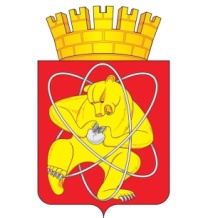 Городской округ «Закрытое административно – территориальное образование  Железногорск Красноярского края»АДМИНИСТРАЦИЯ ЗАТО г. ЖЕЛЕЗНОГОРСКПОСТАНОВЛЕНИЕ12.12.2023									            № 2559г. ЖелезногорскО внесении изменений в постановление Администрации ЗАТО г. Железногорск от 05.11.2013 №1740 «Об утверждении муниципальной программы «Развитие культуры ЗАТО Железногорск» В целях развития культуры ЗАТО Железногорск, в соответствии со статьей 179 Бюджетного кодекса Российской Федерации, Федеральным законом от 06.10.2003 №131-ФЗ «Об общих принципах организации местного самоуправления в Российской Федерации», постановлением Администрации ЗАТО г. Железногорск  от 21.08.2013 № 1301 «Об утверждении Порядка принятий решений о разработке, формировании и реализации муниципальных программ ЗАТО Железногорск», Уставом ЗАТО Железногорск,ПОСТАНОВЛЯЮ:Внести в постановление Администрации ЗАТО г. Железногорск от 05.11.2013 №1740 «Об утверждении муниципальной программы «Развитие культуры ЗАТО Железногорск» следующие изменения:1.1. В приложении к постановлению: 1.1.1. Строку «Информация по ресурсному обеспечению муниципальной программы, в том числе в разбивке по источникам финансирования по годам реализации программы» Паспорта муниципальной программы ЗАТО Железногорск изложить в новой редакции:«».1.1.2. Таблицу раздела 8 «Информация о сводных показателях муниципальных заданий, в случае оказания муниципальными учреждениями муниципальных услуг (работ) юридическим и (или) физическим лицам» Паспорта муниципальной программы ЗАТО Железногорск изложить в новой редакции изложить в новой редакции:«».1.1.3. Приложение к паспорту муниципальной программы «Развитие культуры ЗАТО Железногорск» изложить в новой редакции в новой редакции согласно приложению № 1 к настоящему постановлению.1.1.4. Приложение № 1 к муниципальной программе «Развитие культуры ЗАТО Железногорск» изложить в новой редакции согласно приложению № 2 к настоящему постановлению.1.1.5. Приложение № 2 к муниципальной программе «Развитие культуры ЗАТО Железногорск» изложить в новой редакции согласно приложению № 3 
к настоящему постановлению.1.1.6. Приложение № 3 к муниципальной программе «Развитие культуры ЗАТО Железногорск» изложить в новой редакции согласно приложению № 4 
к настоящему постановлению.1.1.7. Внести в приложение № 4 к муниципальной программе «Развитие культуры ЗАТО Железногорск» следующие изменения:1.1.7.1. Приложение № 1 к подпрограмме «Культурное наследие» изложить в новой редакции согласно приложению № 5 к настоящему постановлению.1.1.8. Внести в приложение № 5 к муниципальной программе «Развитие культуры ЗАТО Железногорск» следующие изменения:1.1.8.1. Строку «Информация по ресурсному обеспечению подпрограммы, 
в том числе в разбивке по источникам финансирования по годам реализации подпрограммы» паспорта подпрограммы изложить в новой редакции:«».1.1.8.2. Абзац 22 подраздела 2.2 «Основная цель, задачи и сроки выполнения подпрограммы, показатели результативности» изложить в новой редакции:«количество публичных выступлений муниципальных театров составит всего не менее 1011 единиц, в том числе в 2023 году - не менее 337 единиц, в 2024 году - не менее 337 единиц, в 2025 году - не менее 337 единиц;».1.1.8.3. Приложение № 1 к подпрограмме «Досуг, искусство и народное творчество» изложить в новой редакции согласно приложению № 6 к настоящему постановлению. 1.1.8.4. Приложение № 2 к подпрограмме «Досуг, искусство и народное творчество» изложить в новой редакции согласно приложению № 7 к настоящему постановлению.1.1.9. Внести в приложение № 6 к муниципальной программе «Развитие культуры ЗАТО Железногорск» следующие изменения:1.1.9.1. Приложение № 1 к подпрограмме «Обеспечение условий реализации программы и прочие мероприятия» изложить в новой редакции согласно приложению № 8 к настоящему постановлению.1.1.10. Внести в приложение № 7 к муниципальной программе «Развитие культуры ЗАТО Железногорск» следующие изменения:1.1.10.1. Строку «Информация по ресурсному обеспечению подпрограммы, в том числе в разбивке по источникам финансирования по годам реализации подпрограммы» паспорта подпрограммы изложить в новой редакции:«».1.1.10.2. Приложение № 1 к подпрограмме «Развитие архивного дела» изложить в новой редакции согласно приложению № 9 к настоящему постановлению.1.1.10.3. Приложение № 2 к подпрограмме «Развитие архивного дела» изложить в новой редакции согласно приложению № 10 к настоящему постановлению.2. Отделу управления проектами и документационного, организационного обеспечения деятельности Администрации ЗАТО 
г. Железногорск (В.Г. Винокурова) довести настоящее постановление до сведения населения через газету «Город и горожане».3. Отделу общественных связей Администрации ЗАТО г. Железногорск      (И.С. Архипова) разместить настоящее постановление на официальном сайте Администрации ЗАТО г. Железногорск в информационно-телекоммуникационной сети «Интернет».4. Контроль над исполнением настоящего постановления возложить 
на исполняющего обязанности заместителя Главы ЗАТО г. Железногорск по социальным вопросам Ю.А. Грудинину.5. Настоящее постановление вступает в силу после его официального опубликования.Исполняющий обязанностиГлавы ЗАТО г. Железногорск 			                       Р.И. Вычужанин   Перечень целевых показателей и показателей результативности муниципальной программы с указанием планируемых к достижению значений в результате реализации муниципальной программы* При разработке проекта постановления Администрации ЗАТО г. Железногорск, предусматривающего утверждение муниципальной программы ЗАТО Железногорск, предлагаемой к финансированию с очередного финансового года, или внесение изменений в действующую муниципальную программу ЗАТО Железногорск в части изменения бюджетных ассигнований при планировании бюджета ЗАТО Железногорск на очередной финансовый год и плановый период, в графе «Текущий финансовый год» указываются плановые значения целевых показателей и показателей результативности, которые заменяются фактическими значениями показателей не позднее срока предоставления годового отчета об исполнении бюджета ЗАТО Железногорск за отчетный финансовый год в Совет депутатов ЗАТО г. Железногорск.Начальник Социального отдела                                                                                                                                             А.А. Кривицкая<*> При разработке проекта постановления Администрации ЗАТО г. Железногорск, предусматривающего утверждение муниципальной программы ЗАТО Железногорск, предлагаемой к финансированию с очередного финансового года, или внесение изменений в действующую муниципальную программу ЗАТО Железногорск в части изменения бюджетных ассигнований при планировании бюджета ЗАТО Железногорск на очередной финансовый год и плановый период, в графе "Текущий финансовый год" указываются плановые значения целевых показателей и показателей результативности, которые заменяются фактическими значениями показателей не позднее срока предоставления годового отчета об исполнении бюджета ЗАТО Железногорск за отчетный финансовый год в Совет депутатов ЗАТО г. Железногорск.Начальник Социального отдела                                                                                                                                    А.А. КривицкаяПеречень и значения показателей результативности подпрограммы* При разработке проекта постановления Администрации ЗАТО г. Железногорск, предусматривающего утверждение муниципальной программы ЗАТО Железногорск, предлагаемой к финансированию с очередного финансового года, или внесение изменений в действующую муниципальную программу ЗАТО Железногорск в части изменения бюджетных ассигнований при планировании бюджета ЗАТО Железногорск на очередной финансовый год и плановый период, в графе «Текущий финансовый год» указываются плановые значения целевых показателей и показателей результативности, которые заменяются фактическими значениями показателей не позднее срока предоставления годового отчета об исполнении бюджета ЗАТО Железногорск за отчетный финансовый год в Совет депутатов ЗАТО г. Железногорск.Начальник Социального отдела                                                                                                                                    А.А. КривицкаяПриложение № 7к постановлению Администрации ЗАТО г. Железногорск от 12.12.2023 № 2559Приложение № 2 к подпрограмме «Досуг, искусство и народное творчество»Перечень мероприятий подпрограммы Начальник Социального отдела												                 А.А. КривицкаяПриложение № 8к постановлению Администрации ЗАТО г. Железногорск от 12.12.2023 № 2559Приложение № 1 к подпрограмме «Обеспечение условий реализации программы и прочие мероприятия»Перечень и значения показателей результативности подпрограммы* При разработке проекта постановления Администрации ЗАТО г. Железногорск, предусматривающего утверждение муниципальной программы ЗАТО Железногорск, предлагаемой к финансированию с очередного финансового года, или внесение изменений в действующую муниципальную программу ЗАТО Железногорск в части изменения бюджетных ассигнований при планировании бюджета ЗАТО Железногорск на очередной финансовый год и плановый период, в графе «Текущий финансовый год» указываются плановые значения целевых показателей и показателей результативности, которые заменяются фактическими значениями показателей не позднее срока предоставления годового отчета об исполнении бюджета ЗАТО Железногорск за отчетный финансовый год в Совет депутатов ЗАТО г. Железногорск.Начальник Социального отдела                                                                                                                                А.А. КривицкаяПриложение № 9к постановлению Администрации ЗАТО г. Железногорск                                                                        от   12.12.2023 № 2559Приложение № 1 к подпрограмме «Развитие архивного дела»Перечень и значения показателей результативности подпрограммы * При разработке проекта постановления Администрации ЗАТО г. Железногорск, предусматривающего утверждение муниципальной программы ЗАТО Железногорск, предлагаемой к финансированию с очередного финансового года, или внесение изменений в действующую муниципальную программу ЗАТО Железногорск в части изменения бюджетных ассигнований при планировании бюджета ЗАТО Железногорск на очередной финансовый год и плановый период, в графе «Текущий финансовый год» указываются плановые значения  целевых показателей и показателей результативности, которые заменяются фактическими значениями показателей не позднее срока предоставления годового отчета об исполнении бюджета ЗАТО Железногорск за отчетный финансовый год в Совет депутатов ЗАТО г. Железногорск.Начальник Социального отдела							                                    	          А.А. Кривицкая	Приложение № 10к постановлению Администрации ЗАТО г. Железногорск                                                                               от   12.12.2023 № 2559Приложение № 2 к подпрограмме «Развитие архивного дела»Перечень мероприятий подпрограммыНачальник Социального отдела												         А.А. Кривицкая  Информация по ресурсному обеспечению муниципальной программы, в том числе в разбивке по источникам финансирования по годам реализации программыобщий объем финансирования программы – 1 451 372 697, 77 руб., в том числе по годам: 2023 год –  503 203 972, 77 руб., в том числе:493 348 828, 77 руб. за счет средств местного бюджета; 2 977 850, 46 руб. за счет средств краевого бюджета;6 877 293, 54 руб. за счет средств федерального бюджета;2024 год – 484 275 346, 00 руб., в том числе: 474 396 412, 00 руб. за счет средств местного бюджета; 2 984 803, 77 руб. за счет средств краевого бюджета; 6 894 130, 23 руб. за счет средств федерального бюджета; 2025 год – 463 893 379, 00 руб., в том числе: 454 388 069, 00 руб. за счет средств местного бюджета;3 063 199, 01 руб. за счет средств краевого бюджета;6 442 110, 99 руб. за счет средств федерального бюджета№ п/пНаименование базовой услуги или работыСодержание  услуги 1Содержание  услуги 2Условия (формы) оказания услуги 1Признак отнесения к услуге или работе1Показ (организация показа) спектаклей (театральных постановок)с учетом всех формстационаруслуга2Показ (организация показа) спектаклей (театральных постановок)с учетом всех формна выездеуслуга3Показ (организация показа) концертных программс учетом всех формстационаруслуга4Показ (организация показа) концертных программс учетом всех формна выездеуслуга5Создание спектаклеймузыкальная комедиябольшая форма (многонаселенная пьеса, из двух и более актов)работа6Создание спектаклеймузыкальная комедиямалая форма (камерный спектакль)Работа7Создание спектаклейкукольный спектакльмалая форма (камерный спектакль)работа8Создание концертов и концертных программсборный концертработа9Библиотечное, библиографическое и информационное обслуживание пользователей библиотекис учетом всех формв стационарных условияхуслуга10Библиотечное, библиографическое и информационное обслуживание пользователей библиотекис учетом всех форм вне стационарауслуга11Библиотечное, библиографическое и информационное обслуживание пользователей библиотекис учетом всех форм удаленно, через сеть интернетуслуга12Публичный показ музейных предметов, музейных коллекцийс учетом всех формв стационарных условияхуслуга13Формирование, учет, изучение, обеспечение физического сохранения и безопасности музейных предметов, музейных коллекцийработа14Создание экспозиций (выставок) музеев, организация выездных выставокв стационарных условияхработа15Организация деятельности клубных формирований и формирований самодеятельного народного творчества (платная)работа16Организация деятельности клубных формирований и формирований самодеятельного народного творчества (бесплатная)работа17Формирование, сохранение, содержание и учет коллекций диких и домашних животных, растенийработа18Организация и проведение культурно-массовых мероприятий (платная)культурно-массовых (иные зрелищные мероприятия)работа19Организация и проведение культурно-массовых мероприятий (бесплатная)творческих (фестиваль, выставка, конкурс, смотр)работа20Реализация дополнительных общеразвивающих программхудожественнойочнаяуслуга21Реализация дополнительных предпрофессиональных программ в области искусствдекоративно-прикладное творчествоочнаяуслуга22Реализация дополнительных предпрофессиональных программ в области искусствдизайночнаяуслуга23Реализация дополнительных предпрофессиональных программ в области искусствдуховые и ударные инструментыочнаяуслуга24Реализация дополнительных предпрофессиональных программ в области искусствживописьочнаяуслуга25Реализация дополнительных предпрофессиональных программ в области искусствнародные инструментыочнаяуслуга26Реализация дополнительных предпрофессиональных программ в области искусствструнные инструментыочнаяуслуга27Реализация дополнительных предпрофессиональных программ в области искусствфортепианоочнаяуслуга28Реализация дополнительных предпрофессиональных программ в области искусствархитектураочнаяуслуга29Реализация дополнительных предпрофессиональных программ в области искусствхоровое пениеочнаяуслуга30Реализация дополнительных предпрофессиональных программ в области искусствмузыкальный фольклорочнаяуслугаИнформация по ресурсному обеспечению подпрограммы, в том числе в разбивке по источникам финансирования по годам реализации подпрограммыОбщий объем финансирования подпрограммы составляет 734 527 937,33 руб., из них по годам:2023 год – 254 025 738, 33 руб.;244 386 294, 33 руб. за счет средств местного бюджета;2 766 445, 36 руб. за счет средств краевого бюджета;6 772 998, 64 руб. за счет средств федерального бюджета;2024 год – 249 789 373, 00 руб.;240 226 139, 00 руб. за счет средств местного бюджета;2 773 398, 67 руб. за счет средств краевого бюджета;6 789 835, 33 руб. за счет средств федерального бюджета;2025 год – 230 712 826, 00 руб. в том числе: 221 523 416, 00 руб. за счет средств местного бюджета;2 848 797, 49 руб. за счет средств краевого бюджета;6 340 612, 51 руб. за счет средств федерального бюджетаИнформация по ресурсному обеспечению подпрограммы, в том числе в разбивке по источникам финансирования по годам реализации подпрограммыМероприятия подпрограммы реализуются за счет средств местного бюджета.Общий объем финансирования подпрограммы составляет 25 672 981, 00 руб., из них по годам:2023 год – 8 760 531, 00 руб.;2024 год – 8 456 225, 00 руб.; 2025 год – 8 456 225, 00 руб.Приложение № 1к ПостановлениюАдминистрации ЗАТО г. Железногорскот 12.12.2023 № 2559Приложение к паспорту муниципальной программы«Развитие культуры ЗАТО Железногорск»Приложение № 1к ПостановлениюАдминистрации ЗАТО г. Железногорскот 12.12.2023 № 2559Приложение к паспорту муниципальной программы«Развитие культуры ЗАТО Железногорск»Приложение № 1к ПостановлениюАдминистрации ЗАТО г. Железногорскот 12.12.2023 № 2559Приложение к паспорту муниципальной программы«Развитие культуры ЗАТО Железногорск»№  
п/пЦели,    
задачи,   
показателиЕдиница
измере-нияВес показа-теля 
Источник 
информации2021 год2021 год2022год2023*год2024год2025год 1.Цель  -  создание условий для развития и реализации культурного и духовного потенциала населения ЗАТО ЖелезногорскЦель  -  создание условий для развития и реализации культурного и духовного потенциала населения ЗАТО ЖелезногорскЦель  -  создание условий для развития и реализации культурного и духовного потенциала населения ЗАТО ЖелезногорскЦель  -  создание условий для развития и реализации культурного и духовного потенциала населения ЗАТО ЖелезногорскЦель  -  создание условий для развития и реализации культурного и духовного потенциала населения ЗАТО ЖелезногорскЦель  -  создание условий для развития и реализации культурного и духовного потенциала населения ЗАТО ЖелезногорскЦель  -  создание условий для развития и реализации культурного и духовного потенциала населения ЗАТО ЖелезногорскЦель  -  создание условий для развития и реализации культурного и духовного потенциала населения ЗАТО ЖелезногорскЦель  -  создание условий для развития и реализации культурного и духовного потенциала населения ЗАТО ЖелезногорскЦель  -  создание условий для развития и реализации культурного и духовного потенциала населения ЗАТО ЖелезногорскЦелевой показатель 1 количество экземпляров новых поступлений в библиотечные фонды муниципальных библиотек на 1 тыс. человек населенияед.XОтраслевая статистическая отчетность (форма  «Свод годовых сведений об общедоступных (публичных) библиотеках системы Минкультуры России»)159,5159,596не менее 89не менее 89не менее 89Целевой показатель 2 удельный вес населения, участвующего в платных культурно-досуговых мероприятиях, проводимых муниципальными учреждениями культуры       %XОтчет о фактическом исполнении муниципального задания МБУК МВЦ, МБУК Театр оперетты, МБУК театр кукол «Золотой ключик», МБУК ДК, МБУК ЦД, МАУК ПКиО--144не менее 230не менее 230не менее 230Целевой показатель 3доля учреждений культуры, здания которых находятся в аварийном состоянии или требуют капитального ремонта, в общем количестве учреждений культуры%XРасчетный показатель на основе ведомственной отчетности353535не более 39,2не более 39,2не более 39,2Целевой показатель 4удельный вес исполненных запросов и выданных пользователям документов в установленные сроки в общем количестве запросов, поступивших в МКУ «Муниципальный архив»%XГосударственная  статистическая отчетность100100100100100100Задача 1: Сохранение и эффективное использование культурного наследия ЗАТО ЖелезногорскЗадача 1: Сохранение и эффективное использование культурного наследия ЗАТО ЖелезногорскЗадача 1: Сохранение и эффективное использование культурного наследия ЗАТО ЖелезногорскЗадача 1: Сохранение и эффективное использование культурного наследия ЗАТО ЖелезногорскЗадача 1: Сохранение и эффективное использование культурного наследия ЗАТО ЖелезногорскЗадача 1: Сохранение и эффективное использование культурного наследия ЗАТО ЖелезногорскЗадача 1: Сохранение и эффективное использование культурного наследия ЗАТО ЖелезногорскЗадача 1: Сохранение и эффективное использование культурного наследия ЗАТО ЖелезногорскЗадача 1: Сохранение и эффективное использование культурного наследия ЗАТО ЖелезногорскЗадача 1: Сохранение и эффективное использование культурного наследия ЗАТО ЖелезногорскПодпрограмма 1: Культурное наследиеПодпрограмма 1: Культурное наследиеПодпрограмма 1: Культурное наследиеПодпрограмма 1: Культурное наследиеПодпрограмма 1: Культурное наследиеПодпрограмма 1: Культурное наследиеПодпрограмма 1: Культурное наследиеПодпрограмма 1: Культурное наследиеПодпрограмма 1: Культурное наследиеПодпрограмма 1: Культурное наследие1.1.1.Количество посещений муниципальных  библиотек на 1 тыс. человек населениятыс. посещ.0,125Отчет о фактическом исполнении муниципального задания МБУК ЦГБ555,5не менее 5,0не менее 5,05не менее 5,051.1.2.Доля представленных (во всех формах) зрителю музейных  предметов от общего количества предметов основного музейного фонда МБУК МВЦ    %0,125Отраслевая статистическая отчетность (форма № 8-НК «Сведения о деятельности музея»)  22,522,520не менее 23,8не менее 24не менее 241.1.3.Количество посещений МБУК МВЦпосещений на 1 жителя в год0, 125Отчет о фактическом исполнении муниципального задания МБУК МВЦ0,20,20,37не менее 0,41не менее 0,41не менее 0,411.2. Задача 2: Обеспечение доступа населения ЗАТО Железногорск к культурным благам и участию в культурной  жизниЗадача 2: Обеспечение доступа населения ЗАТО Железногорск к культурным благам и участию в культурной  жизниЗадача 2: Обеспечение доступа населения ЗАТО Железногорск к культурным благам и участию в культурной  жизниЗадача 2: Обеспечение доступа населения ЗАТО Железногорск к культурным благам и участию в культурной  жизниЗадача 2: Обеспечение доступа населения ЗАТО Железногорск к культурным благам и участию в культурной  жизниЗадача 2: Обеспечение доступа населения ЗАТО Железногорск к культурным благам и участию в культурной  жизниЗадача 2: Обеспечение доступа населения ЗАТО Железногорск к культурным благам и участию в культурной  жизниЗадача 2: Обеспечение доступа населения ЗАТО Железногорск к культурным благам и участию в культурной  жизниЗадача 2: Обеспечение доступа населения ЗАТО Железногорск к культурным благам и участию в культурной  жизниЗадача 2: Обеспечение доступа населения ЗАТО Железногорск к культурным благам и участию в культурной  жизни1.2. Подпрограмма 2: Досуг, искусство и народное творчествоПодпрограмма 2: Досуг, искусство и народное творчествоПодпрограмма 2: Досуг, искусство и народное творчествоПодпрограмма 2: Досуг, искусство и народное творчествоПодпрограмма 2: Досуг, искусство и народное творчествоПодпрограмма 2: Досуг, искусство и народное творчествоПодпрограмма 2: Досуг, искусство и народное творчествоПодпрограмма 2: Досуг, искусство и народное творчествоПодпрограмма 2: Досуг, искусство и народное творчествоПодпрограмма 2: Досуг, искусство и народное творчество1.2.1.Количество публичных выступлений муниципальных театровед.0, 125Отчет о фактическом исполнении муниципального задания МБУК Театр оперетты, МБУК театр кукол «Золотой ключик»  --350не менее 337не менее 337не менее 3371.2.2.Число клубных формирований на 1 тыс. человек населенияед.0, 125Отчет о фактическом исполнении муниципального задания МБУК ДК, МБУК ЦД1,181,181,2не менее 1,1не менее 1,1не менее 1,11.2.3.Число участников клубных формирований на 1 тыс. человек населениячел.0, 125Отраслевая статистическая отчетность (форма № 7-НК «Сведения об учреждении культурно-досугового типа»)23,123,123,4не менее 25не менее 25не менее 251.3. Задача 3: Создание условий для устойчивого развития отрасли «культура» в ЗАТО ЖелезногорскЗадача 3: Создание условий для устойчивого развития отрасли «культура» в ЗАТО ЖелезногорскЗадача 3: Создание условий для устойчивого развития отрасли «культура» в ЗАТО ЖелезногорскЗадача 3: Создание условий для устойчивого развития отрасли «культура» в ЗАТО ЖелезногорскЗадача 3: Создание условий для устойчивого развития отрасли «культура» в ЗАТО ЖелезногорскЗадача 3: Создание условий для устойчивого развития отрасли «культура» в ЗАТО ЖелезногорскЗадача 3: Создание условий для устойчивого развития отрасли «культура» в ЗАТО ЖелезногорскЗадача 3: Создание условий для устойчивого развития отрасли «культура» в ЗАТО ЖелезногорскЗадача 3: Создание условий для устойчивого развития отрасли «культура» в ЗАТО ЖелезногорскЗадача 3: Создание условий для устойчивого развития отрасли «культура» в ЗАТО Железногорск1.3. Подпрограмма 3: Обеспечение условий реализации программы и прочие мероприятияПодпрограмма 3: Обеспечение условий реализации программы и прочие мероприятияПодпрограмма 3: Обеспечение условий реализации программы и прочие мероприятияПодпрограмма 3: Обеспечение условий реализации программы и прочие мероприятияПодпрограмма 3: Обеспечение условий реализации программы и прочие мероприятияПодпрограмма 3: Обеспечение условий реализации программы и прочие мероприятияПодпрограмма 3: Обеспечение условий реализации программы и прочие мероприятияПодпрограмма 3: Обеспечение условий реализации программы и прочие мероприятияПодпрограмма 3: Обеспечение условий реализации программы и прочие мероприятияПодпрограмма 3: Обеспечение условий реализации программы и прочие мероприятия1.3.1.Доля детей, привлекаемых к участию в творческих мероприятиях, в общем числе детей%0, 125Расчетный показатель на основе ведомственной отчетности545454не менее 56не менее 56не менее 561.4. Задача 4: Пополнение фондов муниципального архива исторически-ценными документами от организаций-источников комплектования и удовлетворение потребностей юридических и физических лиц в услугах архиваЗадача 4: Пополнение фондов муниципального архива исторически-ценными документами от организаций-источников комплектования и удовлетворение потребностей юридических и физических лиц в услугах архиваЗадача 4: Пополнение фондов муниципального архива исторически-ценными документами от организаций-источников комплектования и удовлетворение потребностей юридических и физических лиц в услугах архиваЗадача 4: Пополнение фондов муниципального архива исторически-ценными документами от организаций-источников комплектования и удовлетворение потребностей юридических и физических лиц в услугах архиваЗадача 4: Пополнение фондов муниципального архива исторически-ценными документами от организаций-источников комплектования и удовлетворение потребностей юридических и физических лиц в услугах архиваЗадача 4: Пополнение фондов муниципального архива исторически-ценными документами от организаций-источников комплектования и удовлетворение потребностей юридических и физических лиц в услугах архиваЗадача 4: Пополнение фондов муниципального архива исторически-ценными документами от организаций-источников комплектования и удовлетворение потребностей юридических и физических лиц в услугах архиваЗадача 4: Пополнение фондов муниципального архива исторически-ценными документами от организаций-источников комплектования и удовлетворение потребностей юридических и физических лиц в услугах архиваЗадача 4: Пополнение фондов муниципального архива исторически-ценными документами от организаций-источников комплектования и удовлетворение потребностей юридических и физических лиц в услугах архиваЗадача 4: Пополнение фондов муниципального архива исторически-ценными документами от организаций-источников комплектования и удовлетворение потребностей юридических и физических лиц в услугах архива1.4. Подпрограмма 4: Развитие архивного делаПодпрограмма 4: Развитие архивного делаПодпрограмма 4: Развитие архивного делаПодпрограмма 4: Развитие архивного делаПодпрограмма 4: Развитие архивного делаПодпрограмма 4: Развитие архивного делаПодпрограмма 4: Развитие архивного делаПодпрограмма 4: Развитие архивного делаПодпрограмма 4: Развитие архивного делаПодпрограмма 4: Развитие архивного дела1.4.1.Количество дел, включенных в состав Архивного фондаед.0, 125Государственная  статистическая отчетность332332380не менее 270не менее 270не менее 270Приложение № 2Приложение № 2к постановлению Администрациик постановлению Администрациик постановлению АдминистрацииЗАТО г. ЖелезногорскЗАТО г. Железногорскот 12.12.2023 № 2559от 12.12.2023 № 2559Приложение № 1Приложение № 1к муниципальной программе "Развитие культуры ЗАТО Железногорск" к муниципальной программе "Развитие культуры ЗАТО Железногорск" к муниципальной программе "Развитие культуры ЗАТО Железногорск" Информация о ресурсном обеспечении муниципальной программы за счет средств местного бюджета, в том числе средств, 
поступивших из бюджетов других уровней бюджетной системыИнформация о ресурсном обеспечении муниципальной программы за счет средств местного бюджета, в том числе средств, 
поступивших из бюджетов других уровней бюджетной системыИнформация о ресурсном обеспечении муниципальной программы за счет средств местного бюджета, в том числе средств, 
поступивших из бюджетов других уровней бюджетной системыИнформация о ресурсном обеспечении муниципальной программы за счет средств местного бюджета, в том числе средств, 
поступивших из бюджетов других уровней бюджетной системыИнформация о ресурсном обеспечении муниципальной программы за счет средств местного бюджета, в том числе средств, 
поступивших из бюджетов других уровней бюджетной системыИнформация о ресурсном обеспечении муниципальной программы за счет средств местного бюджета, в том числе средств, 
поступивших из бюджетов других уровней бюджетной системыИнформация о ресурсном обеспечении муниципальной программы за счет средств местного бюджета, в том числе средств, 
поступивших из бюджетов других уровней бюджетной системыИнформация о ресурсном обеспечении муниципальной программы за счет средств местного бюджета, в том числе средств, 
поступивших из бюджетов других уровней бюджетной системыИнформация о ресурсном обеспечении муниципальной программы за счет средств местного бюджета, в том числе средств, 
поступивших из бюджетов других уровней бюджетной системы(рублей)Наименование показателяКБККБККБККБК202320242025Итого на периодНаименование показателяКЦСРКВСРКФСРКВР202320242025Итого на периодМуниципальная программа "Развитие культуры ЗАТО Железногорск"0800000000503 203 972,77484 275 346,00463 893 379,001 451 372 697,77Подпрограмма "Культурное наследие"081000000096 463 850,0090 639 541,0090 637 981,00277 741 372,00Оказание услуг и выполнение работ библиотекой081000006065 732 551,0062 099 873,0062 098 108,00189 930 532,00Муниципальное казенное учреждение "Управление культуры"081000006073365 732 551,0062 099 873,0062 098 108,00189 930 532,00Культура0810000060733080165 732 551,0062 099 873,0062 098 108,00189 930 532,00Предоставление субсидий бюджетным, автономным учреждениям и иным некоммерческим организациям0810000060733080160065 732 551,0062 099 873,0062 098 108,00189 930 532,00Субсидии бюджетным учреждениям0810000060733080161065 732 551,0062 099 873,0062 098 108,00189 930 532,00Оказание услуг и выполнение работ музейно-выставочным центром081000007030 357 059,0028 165 428,0028 165 428,0086 687 915,00Муниципальное казенное учреждение "Управление культуры"081000007073330 357 059,0028 165 428,0028 165 428,0086 687 915,00Культура0810000070733080130 357 059,0028 165 428,0028 165 428,0086 687 915,00Предоставление субсидий бюджетным, автономным учреждениям и иным некоммерческим организациям0810000070733080160030 357 059,0028 165 428,0028 165 428,0086 687 915,00Субсидии бюджетным учреждениям0810000070733080161030 357 059,0028 165 428,0028 165 428,0086 687 915,00Расходы в целях государственной поддержки отрасли культуры (модернизация библиотек в части комплектования книжных фондов)08100L5190149 140,00149 140,00149 345,00447 625,00Муниципальное казенное учреждение "Управление культуры"08100L5190733149 140,00149 140,00149 345,00447 625,00Культура08100L51907330801149 140,00149 140,00149 345,00447 625,00Предоставление субсидий бюджетным, автономным учреждениям и иным некоммерческим организациям08100L51907330801600149 140,00149 140,00149 345,00447 625,00Субсидии бюджетным учреждениям08100L51907330801610149 140,00149 140,00149 345,00447 625,00Расходы на комплектование книжных фондов библиотек муниципальных образований Красноярского края08100S4880225 100,00225 100,00225 100,00675 300,00Муниципальное казенное учреждение "Управление культуры"08100S4880733225 100,00225 100,00225 100,00675 300,00Культура08100S48807330801225 100,00225 100,00225 100,00675 300,00Предоставление субсидий бюджетным, автономным учреждениям и иным некоммерческим организациям08100S48807330801600225 100,00225 100,00225 100,00675 300,00Субсидии бюджетным учреждениям08100S48807330801610225 100,00225 100,00225 100,00675 300,00Подпрограмма "Досуг, искусство и народное творчество"0820000000254 025 738,33249 789 373,00230 712 826,00734 527 937,33Выполнение работ по обеспечению проведения праздников на территории ЗАТО Железногорск08200000907 679 802,778 181 323,003 420 000,0019 281 125,77Администрация закрытого административно-территориального образования город Железногорск08200000900096 259 802,774 761 323,000,0011 021 125,77Другие общегосударственные вопросы0820000090009011316 000,0016 000,000,0032 000,00Закупка товаров, работ и услуг для обеспечения государственных (муниципальных) нужд0820000090009011320016 000,0016 000,000,0032 000,00Иные закупки товаров, работ и услуг для обеспечения государственных (муниципальных) нужд0820000090009011324016 000,0016 000,000,0032 000,00Благоустройство082000009000905035 043 802,774 745 323,000,009 789 125,77Закупка товаров, работ и услуг для обеспечения государственных (муниципальных) нужд082000009000905032005 043 802,774 745 323,000,009 789 125,77Иные закупки товаров, работ и услуг для обеспечения государственных (муниципальных) нужд082000009000905032405 043 802,774 745 323,000,009 789 125,77Культура082000009000908011 200 000,000,000,001 200 000,00Закупка товаров, работ и услуг для обеспечения государственных (муниципальных) нужд082000009000908012001 200 000,000,000,001 200 000,00Иные закупки товаров, работ и услуг для обеспечения государственных (муниципальных) нужд082000009000908012401 200 000,000,000,001 200 000,00Муниципальное казенное учреждение "Управление культуры"08200000907331 420 000,003 420 000,003 420 000,008 260 000,00Культура082000009073308011 420 000,003 420 000,003 420 000,008 260 000,00Предоставление субсидий бюджетным, автономным учреждениям и иным некоммерческим организациям082000009073308016001 420 000,003 420 000,003 420 000,008 260 000,00Субсидии бюджетным учреждениям082000009073308016100,002 000 000,002 000 000,004 000 000,00Субсидии автономным учреждениям082000009073308016201 420 000,001 420 000,001 420 000,004 260 000,00Оказание услуг и выполнение работ учреждениями театрального искусства082000013094 681 386,5678 674 885,0078 474 985,00251 831 256,56Муниципальное казенное учреждение "Управление культуры"082000013073394 681 386,5678 674 885,0078 474 985,00251 831 256,56Культура0820000130733080194 681 386,5678 674 885,0078 474 985,00251 831 256,56Предоставление субсидий бюджетным, автономным учреждениям и иным некоммерческим организациям0820000130733080160094 681 386,5678 674 885,0078 474 985,00251 831 256,56Субсидии бюджетным учреждениям0820000130733080161094 681 386,5678 674 885,0078 474 985,00251 831 256,56Оказание услуг и выполнение работ культурно - досуговыми учреждениями082000014094 044 640,0067 252 366,0067 252 366,00228 549 372,00Муниципальное казенное учреждение "Управление культуры"082000014073394 044 640,0067 252 366,0067 252 366,00228 549 372,00Культура0820000140733080194 044 640,0067 252 366,0067 252 366,00228 549 372,00Предоставление субсидий бюджетным, автономным учреждениям и иным некоммерческим организациям0820000140733080160094 044 640,0067 252 366,0067 252 366,00228 549 372,00Субсидии бюджетным учреждениям0820000140733080161094 044 640,0067 252 366,0067 252 366,00228 549 372,00Оказание услуг и выполнение работ парком культуры и отдыха082000015037 370 465,0030 149 965,0030 149 965,0097 670 395,00Муниципальное казенное учреждение "Управление культуры"082000015073337 370 465,0030 149 965,0030 149 965,0097 670 395,00Культура0820000150733080137 370 465,0030 149 965,0030 149 965,0097 670 395,00Предоставление субсидий бюджетным, автономным учреждениям и иным некоммерческим организациям0820000150733080160037 370 465,0030 149 965,0030 149 965,0097 670 395,00Субсидии автономным учреждениям0820000150733080162037 370 465,0030 149 965,0030 149 965,0097 670 395,00Расходы на сохранение, возрождение и развитие народных художественных промыслов и ремесел082000021025 000,0025 000,0025 000,0075 000,00Муниципальное казенное учреждение "Управление культуры"082000021073325 000,0025 000,0025 000,0075 000,00Культура0820000210733080125 000,0025 000,0025 000,0075 000,00Предоставление субсидий бюджетным, автономным учреждениям и иным некоммерческим организациям0820000210733080160025 000,0025 000,0025 000,0075 000,00Субсидии бюджетным учреждениям0820000210733080161025 000,0025 000,0025 000,0075 000,00Организация и проведение культурно-массовых мероприятий (проведение городских праздников)0820000230980 000,0021 180 000,0021 180 000,0043 340 000,00Муниципальное казенное учреждение "Управление культуры"0820000230733980 000,0021 180 000,0021 180 000,0043 340 000,00Культура08200002307330801980 000,0021 180 000,0021 180 000,0043 340 000,00Предоставление субсидий бюджетным, автономным учреждениям и иным некоммерческим организациям08200002307330801600980 000,0021 180 000,0021 180 000,0043 340 000,00Субсидии бюджетным учреждениям08200002307330801610980 000,0015 860 000,0015 860 000,0032 700 000,00Субсидии автономным учреждениям082000023073308016200,005 320 000,005 320 000,0010 640 000,00Организация и проведение социокультурных проектов08200002400,0020 000 000,0020 000 000,0040 000 000,00Муниципальное казенное учреждение "Управление культуры"08200002407330,0020 000 000,0020 000 000,0040 000 000,00Культура082000024073308010,0020 000 000,0020 000 000,0040 000 000,00Предоставление субсидий бюджетным, автономным учреждениям и иным некоммерческим организациям082000024073308016000,0020 000 000,0020 000 000,0040 000 000,00Субсидии бюджетным учреждениям082000024073308016100,0018 138 405,0018 138 405,0036 276 810,00Субсидии автономным учреждениям082000024073308016200,001 861 595,001 861 595,003 723 190,00Благоустройство территории МАУК «Парк культуры и отдыха им. С.М. Кирова», в том числе озеленение парка08200002503 500 000,000,000,003 500 000,00Муниципальное казенное учреждение "Управление культуры"08200002507333 500 000,000,000,003 500 000,00Культура082000025073308013 500 000,000,000,003 500 000,00Предоставление субсидий бюджетным, автономным учреждениям и иным некоммерческим организациям082000025073308016003 500 000,000,000,003 500 000,00Субсидии автономным учреждениям082000025073308016203 500 000,000,000,003 500 000,00Монтаж системы видеонаблюдения МАУК «Парк культуры и отдыха им. С.М. Кирова»08200002605 145 000,000,000,005 145 000,00Муниципальное казенное учреждение "Управление культуры"08200002607335 145 000,000,000,005 145 000,00Культура082000026073308015 145 000,000,000,005 145 000,00Предоставление субсидий бюджетным, автономным учреждениям и иным некоммерческим организациям082000026073308016005 145 000,000,000,005 145 000,00Субсидии автономным учреждениям082000026073308016205 145 000,000,000,005 145 000,00Разработка проектно-сметной документации на капитальный ремонт зданий учреждений культуры08200002700,0013 700 000,000,0013 700 000,00Муниципальное казенное учреждение "Управление культуры"08200002707330,0013 700 000,000,0013 700 000,00Культура082000027073308010,0013 700 000,000,0013 700 000,00Предоставление субсидий бюджетным, автономным учреждениям и иным некоммерческим организациям082000027073308016000,0013 700 000,000,0013 700 000,00Субсидии бюджетным учреждениям082000027073308016100,0013 700 000,000,0013 700 000,00Расходы на поддержку творческой деятельности и укрепление материально-технической базы муниципальных театров в населенных пунктах с численностью населения до 300 тысяч человек08200L466210 599 444,0010 625 834,0010 210 510,0031 435 788,00Муниципальное казенное учреждение "Управление культуры"08200L466273310 599 444,0010 625 834,0010 210 510,0031 435 788,00Культура08200L4662733080110 599 444,0010 625 834,0010 210 510,0031 435 788,00Предоставление субсидий бюджетным, автономным учреждениям и иным некоммерческим организациям08200L4662733080160010 599 444,0010 625 834,0010 210 510,0031 435 788,00Субсидии бюджетным учреждениям08200L4662733080161010 599 444,0010 625 834,0010 210 510,0031 435 788,00Подпрограмма "Обеспечение условий реализации программы и прочие мероприятия"0830000000143 953 853,44135 390 207,00134 086 347,00413 430 407,44Обеспечение реализации муниципальной программы083000002043 899 991,4442 680 569,0042 680 569,00129 261 129,44Муниципальное казенное учреждение "Управление культуры"083000002073343 899 991,4442 680 569,0042 680 569,00129 261 129,44Другие вопросы в области культуры, кинематографии0830000020733080443 899 991,4442 680 569,0042 680 569,00129 261 129,44Расходы на выплаты персоналу в целях обеспечения выполнения функций государственными (муниципальными) органами, казенными учреждениями, органами управления государственными внебюджетными фондами0830000020733080410039 417 329,0039 207 939,0039 207 939,00117 833 207,00Расходы на выплаты персоналу казенных учреждений0830000020733080411039 417 329,0039 207 939,0039 207 939,00117 833 207,00Закупка товаров, работ и услуг для обеспечения государственных (муниципальных) нужд083000002073308042003 467 630,003 467 630,003 467 630,0010 402 890,00Иные закупки товаров, работ и услуг для обеспечения государственных (муниципальных) нужд083000002073308042403 467 630,003 467 630,003 467 630,0010 402 890,00Социальное обеспечение и иные выплаты населению083000002073308043001 010 032,440,000,001 010 032,44Социальные выплаты гражданам, кроме публичных нормативных социальных выплат083000002073308043201 010 032,440,000,001 010 032,44Иные бюджетные ассигнования083000002073308048005 000,005 000,005 000,0015 000,00Уплата налогов, сборов и иных платежей083000002073308048505 000,005 000,005 000,0015 000,00Оказание услуг и выполнение работ учреждениями дополнительного образования в области культуры0830000030100 031 362,0091 405 778,0091 405 778,00282 842 918,00Муниципальное казенное учреждение "Управление культуры"0830000030733100 031 362,0091 405 778,0091 405 778,00282 842 918,00Дополнительное образование детей08300000307330703100 031 362,0091 405 778,0091 405 778,00282 842 918,00Предоставление субсидий бюджетным, автономным учреждениям и иным некоммерческим организациям08300000307330703600100 031 362,0091 405 778,0091 405 778,00282 842 918,00Субсидии бюджетным учреждениям08300000307330703610100 031 362,0091 405 778,0091 405 778,00282 842 918,00Расходы на оказание услуг по сбору, обобщению и анализу информации о качестве условий оказания услуг организациями культуры083000005022 500,000,000,0022 500,00Администрация закрытого административно-территориального образования город Железногорск083000005000922 500,000,000,0022 500,00Культура0830000050009080122 500,000,000,0022 500,00Закупка товаров, работ и услуг для обеспечения государственных (муниципальных) нужд0830000050009080120022 500,000,000,0022 500,00Иные закупки товаров, работ и услуг для обеспечения государственных (муниципальных) нужд0830000050009080124022 500,000,000,0022 500,00Разработка проектно-сметной документации на капитальный ремонт зданий учреждений дополнительного образования08300000900,001 303 860,000,001 303 860,00Муниципальное казенное учреждение "Управление культуры"08300000907330,001 303 860,000,001 303 860,00Дополнительное образование детей083000009073307030,001 303 860,000,001 303 860,00Предоставление субсидий бюджетным, автономным учреждениям и иным некоммерческим организациям083000009073307036000,001 303 860,000,001 303 860,00Субсидии бюджетным учреждениям083000009073307036100,001 303 860,000,001 303 860,00Подпрограмма "Развитие архивного дела"08400000008 760 531,008 456 225,008 456 225,0025 672 981,00Пополнение фондов архива и эффективное использование архивных документов08400000108 760 531,008 456 225,008 456 225,0025 672 981,00Администрация закрытого административно-территориального образования город Железногорск08400000100098 760 531,008 456 225,008 456 225,0025 672 981,00Другие общегосударственные вопросы084000001000901138 751 531,008 456 225,008 456 225,0025 663 981,00Расходы на выплаты персоналу в целях обеспечения выполнения функций государственными (муниципальными) органами, казенными учреждениями, органами управления государственными внебюджетными фондами084000001000901131006 302 963,006 148 293,006 148 293,0018 599 549,00Расходы на выплаты персоналу казенных учреждений084000001000901131106 302 963,006 148 293,006 148 293,0018 599 549,00Закупка товаров, работ и услуг для обеспечения государственных (муниципальных) нужд084000001000901132002 448 568,002 305 932,002 305 932,007 060 432,00Иные закупки товаров, работ и услуг для обеспечения государственных (муниципальных) нужд084000001000901132402 448 568,002 305 932,002 305 932,007 060 432,00Иные бюджетные ассигнования084000001000901138000,002 000,002 000,004 000,00Уплата налогов, сборов и иных платежей084000001000901138500,002 000,002 000,004 000,00Профессиональная подготовка, переподготовка и повышение квалификации084000001000907059 000,000,000,009 000,00Закупка товаров, работ и услуг для обеспечения государственных (муниципальных) нужд084000001000907052009 000,000,000,009 000,00Иные закупки товаров, работ и услуг для обеспечения государственных (муниципальных) нужд084000001000907052409 000,000,000,009 000,00Начальник Социального отделаНачальник Социального отделаНачальник Социального отдела______________А.А. КривицкаяПриложение № 3 к постановлениюАдминистрации ЗАТО г. ЖелезногорскАдминистрации ЗАТО г. ЖелезногорскАдминистрации ЗАТО г. Железногорскот  12.12.2023  № 2559от  12.12.2023  № 2559Приложение № 2 к муниципальной программек муниципальной программе"Развитие культуры ЗАТО Железногорск""Развитие культуры ЗАТО Железногорск""Развитие культуры ЗАТО Железногорск"Информация об источниках финансирования подпрограмм, отдельных мероприятий
муниципальной программы (средств местного бюджета, в том числе средства, поступившие из
бюджетов других уровней бюджетной системы)Информация об источниках финансирования подпрограмм, отдельных мероприятий
муниципальной программы (средств местного бюджета, в том числе средства, поступившие из
бюджетов других уровней бюджетной системы)Информация об источниках финансирования подпрограмм, отдельных мероприятий
муниципальной программы (средств местного бюджета, в том числе средства, поступившие из
бюджетов других уровней бюджетной системы)Информация об источниках финансирования подпрограмм, отдельных мероприятий
муниципальной программы (средств местного бюджета, в том числе средства, поступившие из
бюджетов других уровней бюджетной системы)Информация об источниках финансирования подпрограмм, отдельных мероприятий
муниципальной программы (средств местного бюджета, в том числе средства, поступившие из
бюджетов других уровней бюджетной системы)Информация об источниках финансирования подпрограмм, отдельных мероприятий
муниципальной программы (средств местного бюджета, в том числе средства, поступившие из
бюджетов других уровней бюджетной системы)Информация об источниках финансирования подпрограмм, отдельных мероприятий
муниципальной программы (средств местного бюджета, в том числе средства, поступившие из
бюджетов других уровней бюджетной системы)СтатусНаименование муниципальной программы, подпрограммы муниципальной программыУровень бюджетной системы/
источники финансированияОценка расходов (руб.), годыОценка расходов (руб.), годыОценка расходов (руб.), годыОценка расходов (руб.), годыСтатусНаименование муниципальной программы, подпрограммы муниципальной программыУровень бюджетной системы/
источники финансирования202320242025Итого на периодМуниципальная программа"Развитие культуры ЗАТО Железногорск" Всего                    503 203 972,77484 275 346,00463 893 379,001 451 372 697,77Муниципальная программа"Развитие культуры ЗАТО Железногорск" в том числе:             Муниципальная программа"Развитие культуры ЗАТО Железногорск" федеральный бюджет    6 877 293,546 894 130,236 442 110,9920 213 534,76Муниципальная программа"Развитие культуры ЗАТО Железногорск" краевой бюджет           2 977 850,462 984 803,773 063 199,019 025 853,24Муниципальная программа"Развитие культуры ЗАТО Железногорск" местный бюджет    493 348 828,77474 396 412,00454 388 069,001 422 133 309,77Подпрограмма 1"Культурное наследие"Всего                    96 463 850,0090 639 541,0090 637 981,00277 741 372,00Подпрограмма 1"Культурное наследие"в том числе:             Подпрограмма 1"Культурное наследие"федеральный бюджет    104 294,90104 294,90101 498,48310 088,28Подпрограмма 1"Культурное наследие"краевой бюджет           211 405,10211 405,10214 401,52637 211,72Подпрограмма 1"Культурное наследие"местный бюджет    96 148 150,0090 323 841,0090 322 081,00276 794 072,00Подпрограмма 2"Досуг, искусство и народное творчество"Всего                    254 025 738,33249 789 373,00230 712 826,00734 527 937,33Подпрограмма 2"Досуг, искусство и народное творчество"в том числе:             Подпрограмма 2"Досуг, искусство и народное творчество"федеральный бюджет    6 772 998,646 789 835,336 340 612,5119 903 446,48Подпрограмма 2"Досуг, искусство и народное творчество"краевой бюджет           2 766 445,362 773 398,672 848 797,498 388 641,52Подпрограмма 2"Досуг, искусство и народное творчество"местный бюджет    244 486 294,33240 226 139,00221 523 416,00706 235 849,33Подпрограмма 3 "Обеспечение условий реализации программы и прочие мероприятия"Всего                    143 953 853,44135 390 207,00134 086 347,00413 430 407,44Подпрограмма 3 "Обеспечение условий реализации программы и прочие мероприятия"в том числе:             Подпрограмма 3 "Обеспечение условий реализации программы и прочие мероприятия"федеральный бюджет    0,000,000,000,00Подпрограмма 3 "Обеспечение условий реализации программы и прочие мероприятия"краевой бюджет           0,000,000,000,00Подпрограмма 3 "Обеспечение условий реализации программы и прочие мероприятия"местный бюджет    143 953 853,44135 390 207,00134 086 347,00413 430 407,44Подпрограмма 4"Развитие архивного дела"Всего                    8 760 531,008 456 225,008 456 225,0025 672 981,00Подпрограмма 4"Развитие архивного дела"в том числе:             Подпрограмма 4"Развитие архивного дела"федеральный бюджет    0,000,000,000,00Подпрограмма 4"Развитие архивного дела"краевой бюджет           0,000,000,000,00Подпрограмма 4"Развитие архивного дела"местный бюджет    8 760 531,008 456 225,008 456 225,0025 672 981,00Начальник Социального отделаНачальник Социального отделаНачальник Социального отдела____________А.А. Кривицкая____________А.А. КривицкаяПриложение № 4к постановлению Администрации ЗАТО г. Железногорск от 12.12.2023 № 2559                                                                                                                    Приложение № 3                                                                                                                                                              к муниципальной программе                                                                                                                       «Развитие культуры                                                                                                                            ЗАТО Железногорск»                                                                        Информация о сводных показателях муниципальных заданий                                                                       Информация о сводных показателях муниципальных заданий* Содержание муниципальной услуги (работы) указывается по каждой реестровой записиНачальник Социального отдела                                                                                                                              А.А. КривицкаяПриложение № 5к постановлению Администрации ЗАТО г. Железногорск от 12.12.2023 № 2559Приложение № 1к подпрограмме «Культурное наследие»                                                                                                                                                                                 Перечень и значения показателей результативности подпрограммыПриложение № 6к постановлению Администрации ЗАТО г. Железногорск от 12.12.2023 № 2559                                                                                                                                                                  Приложение № 1 к подпрограмме«Досуг, искусствои народное творчество»№  
п/пЦель, показатели результативностиЕдиница
измеренияИсточник 
информации2021 год2022год2023*год2024год2025годЦель подпрограммы - обеспечение доступа населения ЗАТО Железногорск к культурным благам и участию в культурной жизни Цель подпрограммы - обеспечение доступа населения ЗАТО Железногорск к культурным благам и участию в культурной жизни Цель подпрограммы - обеспечение доступа населения ЗАТО Железногорск к культурным благам и участию в культурной жизни Цель подпрограммы - обеспечение доступа населения ЗАТО Железногорск к культурным благам и участию в культурной жизни Цель подпрограммы - обеспечение доступа населения ЗАТО Железногорск к культурным благам и участию в культурной жизни 1.Количество публичных выступлений муниципальных театровед.Отчет о фактическом исполнении муниципального задания МБУК Театр оперетты, МБУК театр кукол «Золотой ключик»  -350не менее 337не менее 337не менее 3372.Число клубных формирований на 1 тыс. человек населенияед.Отчет о фактическом исполнении муниципального задания МБУК ДК, МБУК ЦД 1,181,2не менее 1,1не менее 1,1не менее 1,13.Число участников клубных формирований на 1 тыс. человек населениячел.Отраслевая статистическая отчетность (форма № 7-НК «Сведения об учреждении культурно-досугового типа»)23,123,4не менее 25не менее 25не менее 25Цели, задачи, мероприятия подпрограммыНаименование главного распорядителя бюджетных средствКБККБККБККБКРасходы, рублейРасходы, рублейРасходы, рублейРасходы, рублейОжидаемый результат от реализации подпрограммного мероприятия (в натуральном выражении)Цели, задачи, мероприятия подпрограммыНаименование главного распорядителя бюджетных средствКЦСРКВСРКФСРКВР2023 год2024 год2025 годИтого на периодОжидаемый результат от реализации подпрограммного мероприятия (в натуральном выражении)Цель подпрограммы - обеспечение доступа населения ЗАТО Железногорск к культурным благам и участию в культурной жизниЦель подпрограммы - обеспечение доступа населения ЗАТО Железногорск к культурным благам и участию в культурной жизниЦель подпрограммы - обеспечение доступа населения ЗАТО Железногорск к культурным благам и участию в культурной жизниЦель подпрограммы - обеспечение доступа населения ЗАТО Железногорск к культурным благам и участию в культурной жизниЦель подпрограммы - обеспечение доступа населения ЗАТО Железногорск к культурным благам и участию в культурной жизниЦель подпрограммы - обеспечение доступа населения ЗАТО Железногорск к культурным благам и участию в культурной жизниЦель подпрограммы - обеспечение доступа населения ЗАТО Железногорск к культурным благам и участию в культурной жизниЦель подпрограммы - обеспечение доступа населения ЗАТО Железногорск к культурным благам и участию в культурной жизниЦель подпрограммы - обеспечение доступа населения ЗАТО Железногорск к культурным благам и участию в культурной жизниЦель подпрограммы - обеспечение доступа населения ЗАТО Железногорск к культурным благам и участию в культурной жизниЦель подпрограммы - обеспечение доступа населения ЗАТО Железногорск к культурным благам и участию в культурной жизниЗадача 1. Развитие досуговой деятельностиЗадача 1. Развитие досуговой деятельностиЗадача 1. Развитие досуговой деятельностиЗадача 1. Развитие досуговой деятельностиЗадача 1. Развитие досуговой деятельностиЗадача 1. Развитие досуговой деятельностиЗадача 1. Развитие досуговой деятельностиЗадача 1. Развитие досуговой деятельностиЗадача 1. Развитие досуговой деятельностиЗадача 1. Развитие досуговой деятельностиЗадача 1. Развитие досуговой деятельности1.1. Оказание услуг и выполнение работ культурно-досуговыми учреждениямиМКУ «Управление культуры»0820000140733080161094 044 640,0067 252 366,0067 252 366,00228 549 372,00Количество проведенных мероприятий составит не менее 100 ед.1.2. Оказание услуг и выполнение работ парком культуры и отдыхаМКУ «Управление культуры»0820000150733080162037 370 465,0030 149 965,0030 149 965,0097 670 395,00Количество посетителей составит не менее 482,2 тыс. чел.Задача 2. Поддержка искусстваЗадача 2. Поддержка искусстваЗадача 2. Поддержка искусстваЗадача 2. Поддержка искусстваЗадача 2. Поддержка искусстваЗадача 2. Поддержка искусстваЗадача 2. Поддержка искусстваЗадача 2. Поддержка искусстваЗадача 2. Поддержка искусстваЗадача 2. Поддержка искусстваЗадача 2. Поддержка искусства2.1. Оказание услуг и выполнение работ учреждениями театрального искусстваМКУ «Управление культуры»0820000130733080161094 681 386,5678 674 885,0078 474 985,00251 831 256,56Количество посетителей составит не менее 138,6 тыс. чел.2.2. Расходы на поддержку творческой деятельности и укрепление материально-технической базы муниципальных театров в населенных пунктах с численностью населения до 300 тысяч человекМКУ «Управление культуры»08200L4662733080161010 599 444,0010 625 834,0010 210 510,0031 435 788,00Постановка 3 новых спектаклей, закупка оборудования в МБУК Театр оперетты, МБУК театр кукол «Золотой ключик»Задача 3. Поддержка творческих инициатив населения и организаций культурыЗадача 3. Поддержка творческих инициатив населения и организаций культурыЗадача 3. Поддержка творческих инициатив населения и организаций культурыЗадача 3. Поддержка творческих инициатив населения и организаций культурыЗадача 3. Поддержка творческих инициатив населения и организаций культурыЗадача 3. Поддержка творческих инициатив населения и организаций культурыЗадача 3. Поддержка творческих инициатив населения и организаций культурыЗадача 3. Поддержка творческих инициатив населения и организаций культурыЗадача 3. Поддержка творческих инициатив населения и организаций культурыЗадача 3. Поддержка творческих инициатив населения и организаций культурыЗадача 3. Поддержка творческих инициатив населения и организаций культуры3.1. Организация и проведение социокультурных проектовМКУ «Управление культуры»082000024073308016100,0018 138 405,0018 138 405,0036 276 810,00Реализация 1 проекта3.1. Организация и проведение социокультурных проектовМКУ «Управление культуры»082000024073308016200,001 861 595,001 861 595,003 723 190,003.2. Благоустройство территории МАУК «Парк культуры и отдыха им. С.М. Кирова», в том числе озеленение парка082000025073308016203 500 000,000,000,003 500 000,00Благоустройство, в том числе озеленение МАУК «Парк культуры и отдыха им. С.М. Кирова»3.3. Монтаж системы видеонаблюдения МАУК «Парк культуры и отдыха им. С.М. Кирова»082000026073308016205 145 000,000,000,005 145 000,00Монтаж системы видеонаблюдения МАУК «Парк культуры и отдыха им. С.М. Кирова»Задача 4. Сохранение, возрождение и развитие народных художественных промыслов и ремеселЗадача 4. Сохранение, возрождение и развитие народных художественных промыслов и ремеселЗадача 4. Сохранение, возрождение и развитие народных художественных промыслов и ремеселЗадача 4. Сохранение, возрождение и развитие народных художественных промыслов и ремеселЗадача 4. Сохранение, возрождение и развитие народных художественных промыслов и ремеселЗадача 4. Сохранение, возрождение и развитие народных художественных промыслов и ремеселЗадача 4. Сохранение, возрождение и развитие народных художественных промыслов и ремеселЗадача 4. Сохранение, возрождение и развитие народных художественных промыслов и ремеселЗадача 4. Сохранение, возрождение и развитие народных художественных промыслов и ремеселЗадача 4. Сохранение, возрождение и развитие народных художественных промыслов и ремеселЗадача 4. Сохранение, возрождение и развитие народных художественных промыслов и ремесел4.1. Расходы на сохранение, возрождение и развитие народных художественных промыслов и ремеселМКУ «Управление культуры»0820000210733080161025 000,0025 000,0025 000,0075 000,00Поддержка творческого объединения «Ладья» МБУК ДКЗадача 5. Организация и проведение общероссийских и общегородских праздников, культурных событийЗадача 5. Организация и проведение общероссийских и общегородских праздников, культурных событийЗадача 5. Организация и проведение общероссийских и общегородских праздников, культурных событийЗадача 5. Организация и проведение общероссийских и общегородских праздников, культурных событийЗадача 5. Организация и проведение общероссийских и общегородских праздников, культурных событийЗадача 5. Организация и проведение общероссийских и общегородских праздников, культурных событийЗадача 5. Организация и проведение общероссийских и общегородских праздников, культурных событийЗадача 5. Организация и проведение общероссийских и общегородских праздников, культурных событийЗадача 5. Организация и проведение общероссийских и общегородских праздников, культурных событийЗадача 5. Организация и проведение общероссийских и общегородских праздников, культурных событийЗадача 5. Организация и проведение общероссийских и общегородских праздников, культурных событий5.1. Выполнение работ по обеспечению проведения праздников на территории ЗАТО ЖелезногорскАдминистрация ЗАТО г. Железногорск082000009000905032405 043 802,774 745 323,000,009 789 125,77Организация ледовых городков на территории ЗАТО Железногорск, новогоднее оформление ДК, ЦД, театр кукол5.1. Выполнение работ по обеспечению проведения праздников на территории ЗАТО ЖелезногорскАдминистрация ЗАТО г. Железногорск082000009000908012401 200 000,000,000,001 200 000,00Организация ледовых городков на территории ЗАТО Железногорск, новогоднее оформление ДК, ЦД, театр кукол5.1. Выполнение работ по обеспечению проведения праздников на территории ЗАТО ЖелезногорскАдминистрация ЗАТО г. Железногорск0820000090009011324016 000,0016 000,000,0032 000,00Организация ледовых городков на территории ЗАТО Железногорск, новогоднее оформление ДК, ЦД, театр кукол5.1. Выполнение работ по обеспечению проведения праздников на территории ЗАТО ЖелезногорскМКУ «Управление культуры»082000009073308016100,002 00 0000,002 000 000,004 000 000,00Организация ледовых городков на территории ЗАТО Железногорск, новогоднее оформление ДК, ЦД, театр кукол5.1. Выполнение работ по обеспечению проведения праздников на территории ЗАТО ЖелезногорскМКУ «Управление культуры»082000009073308016201 420 000,003 420 000,003 420 000,008 260 000,005.2. Организация и проведение культурно-массовых мероприятий (проведение городских праздников)МКУ «Управление культуры»08200002307330801610980 000,0021 180 000,0021 180 000,0043 340 000,00Проведение Дня города, новогодних мероприятий5.2. Организация и проведение культурно-массовых мероприятий (проведение городских праздников)МКУ «Управление культуры»082000023073308016200,005 320 000,005 320 000,0010 640 000,00Проведение Дня города, новогодних мероприятийИтого по подпрограмме:X0820000000XXX254 025 738,33249 789 373,00230 712 826,00734 527 937,33В том числе:Главный распорядитель бюджетных средств 1МКУ «Управление культуры»0820000000733XX247 765 935,56245 028 050,00230 712 826,00  723 506 811,56Главный распорядитель бюджетных средств 2Администрация ЗАТО г. Железногорск0820000000009XХ6 259 802,774 761 323,000,0011 021 125,77№  
п/пЦель, показатели результативностиЦель, показатели результативностиЕдиница
измеренияИсточник 
информации2021год2022год2023*год2024год2025годЦель подпрограммы – создание условий для устойчивого развития отрасли «культура» в ЗАТО ЖелезногорскЦель подпрограммы – создание условий для устойчивого развития отрасли «культура» в ЗАТО ЖелезногорскЦель подпрограммы – создание условий для устойчивого развития отрасли «культура» в ЗАТО ЖелезногорскЦель подпрограммы – создание условий для устойчивого развития отрасли «культура» в ЗАТО ЖелезногорскЦель подпрограммы – создание условий для устойчивого развития отрасли «культура» в ЗАТО ЖелезногорскЦель подпрограммы – создание условий для устойчивого развития отрасли «культура» в ЗАТО Железногорск1.1.Доля детей, привлекаемых к участию в творческих мероприятиях, в общем числе детей%Расчетный показатель на основе ведомственной отчетности5454не менее 56не менее 56не менее 56№  
п/пЦель, показатели результативности
Единица
измеренияИсточник 
информации2021год2022год2023*год2024год2025годЦель подпрограммы -  пополнение фондов муниципального архива исторически-ценными документами от организаций-источников комплектования и удовлетворение потребностей юридических и физических лиц в услугах архиваЦель подпрограммы -  пополнение фондов муниципального архива исторически-ценными документами от организаций-источников комплектования и удовлетворение потребностей юридических и физических лиц в услугах архиваЦель подпрограммы -  пополнение фондов муниципального архива исторически-ценными документами от организаций-источников комплектования и удовлетворение потребностей юридических и физических лиц в услугах архиваЦель подпрограммы -  пополнение фондов муниципального архива исторически-ценными документами от организаций-источников комплектования и удовлетворение потребностей юридических и физических лиц в услугах архиваЦель подпрограммы -  пополнение фондов муниципального архива исторически-ценными документами от организаций-источников комплектования и удовлетворение потребностей юридических и физических лиц в услугах архиваЦель подпрограммы -  пополнение фондов муниципального архива исторически-ценными документами от организаций-источников комплектования и удовлетворение потребностей юридических и физических лиц в услугах архиваЦель подпрограммы -  пополнение фондов муниципального архива исторически-ценными документами от организаций-источников комплектования и удовлетворение потребностей юридических и физических лиц в услугах архиваЦель подпрограммы -  пополнение фондов муниципального архива исторически-ценными документами от организаций-источников комплектования и удовлетворение потребностей юридических и физических лиц в услугах архиваЦель подпрограммы -  пополнение фондов муниципального архива исторически-ценными документами от организаций-источников комплектования и удовлетворение потребностей юридических и физических лиц в услугах архива1.Количество дел, включенных в состав Архивного фондаед.Ведомственный отчет332380не менее 270не менее 270не менее 270Цели, задачи, мероприятия подпрограммыНаименование главного распорядителя бюджетных средствКБККБККБККБКРасходы, рублейРасходы, рублейРасходы, рублейРасходы, рублейОжидаемый результат от реализации подпрограммного мероприятия (в натуральном выражении)Цели, задачи, мероприятия подпрограммыНаименование главного распорядителя бюджетных средствКЦСРКВСРКФСРКВР2023 год2024 год2025 годитого на периодОжидаемый результат от реализации подпрограммного мероприятия (в натуральном выражении)Цель подпрограммы: пополнение фондов муниципального архива исторически ценными документами от организаций-источников комплектования и удовлетворение потребностей юридических и физических лиц в услугах архиваЦель подпрограммы: пополнение фондов муниципального архива исторически ценными документами от организаций-источников комплектования и удовлетворение потребностей юридических и физических лиц в услугах архиваЦель подпрограммы: пополнение фондов муниципального архива исторически ценными документами от организаций-источников комплектования и удовлетворение потребностей юридических и физических лиц в услугах архиваЦель подпрограммы: пополнение фондов муниципального архива исторически ценными документами от организаций-источников комплектования и удовлетворение потребностей юридических и физических лиц в услугах архиваЦель подпрограммы: пополнение фондов муниципального архива исторически ценными документами от организаций-источников комплектования и удовлетворение потребностей юридических и физических лиц в услугах архиваЦель подпрограммы: пополнение фондов муниципального архива исторически ценными документами от организаций-источников комплектования и удовлетворение потребностей юридических и физических лиц в услугах архиваЦель подпрограммы: пополнение фондов муниципального архива исторически ценными документами от организаций-источников комплектования и удовлетворение потребностей юридических и физических лиц в услугах архиваЦель подпрограммы: пополнение фондов муниципального архива исторически ценными документами от организаций-источников комплектования и удовлетворение потребностей юридических и физических лиц в услугах архиваЦель подпрограммы: пополнение фондов муниципального архива исторически ценными документами от организаций-источников комплектования и удовлетворение потребностей юридических и физических лиц в услугах архиваЦель подпрограммы: пополнение фондов муниципального архива исторически ценными документами от организаций-источников комплектования и удовлетворение потребностей юридических и физических лиц в услугах архиваЦель подпрограммы: пополнение фондов муниципального архива исторически ценными документами от организаций-источников комплектования и удовлетворение потребностей юридических и физических лиц в услугах архиваЗадача 1. Прием, учет, хранение и эффективное использование документов Архивного фонда Российской ФедерацииЗадача 1. Прием, учет, хранение и эффективное использование документов Архивного фонда Российской ФедерацииЗадача 1. Прием, учет, хранение и эффективное использование документов Архивного фонда Российской ФедерацииЗадача 1. Прием, учет, хранение и эффективное использование документов Архивного фонда Российской ФедерацииЗадача 1. Прием, учет, хранение и эффективное использование документов Архивного фонда Российской ФедерацииЗадача 1. Прием, учет, хранение и эффективное использование документов Архивного фонда Российской ФедерацииЗадача 1. Прием, учет, хранение и эффективное использование документов Архивного фонда Российской ФедерацииЗадача 1. Прием, учет, хранение и эффективное использование документов Архивного фонда Российской ФедерацииЗадача 1. Прием, учет, хранение и эффективное использование документов Архивного фонда Российской ФедерацииЗадача 1. Прием, учет, хранение и эффективное использование документов Архивного фонда Российской ФедерацииЗадача 1. Прием, учет, хранение и эффективное использование документов Архивного фонда Российской Федерации1.1. Пополнение фондов архива и эффективное использование архивных документовАдминистрация ЗАТО г. Железногорск084000001000901131106 302 963,006 148 293,006 148 293,0018 599 549,00Исполнение не менее 3,9 тыс. запросов пользователей1.1. Пополнение фондов архива и эффективное использование архивных документовАдминистрация ЗАТО г. Железногорск084000001000901132402 448 568,002 305 932,002 305 932,007 060 432,00Исполнение не менее 3,9 тыс. запросов пользователей1.1. Пополнение фондов архива и эффективное использование архивных документовАдминистрация ЗАТО г. Железногорск084000001000901132409 000,000,000,009 000,00Исполнение не менее 3,9 тыс. запросов пользователей1.1. Пополнение фондов архива и эффективное использование архивных документовАдминистрация ЗАТО г. Железногорск084000001000901138500,002000,002000,004 000,00Исполнение не менее 3,9 тыс. запросов пользователейИтого по подпрограммеХ08400000000090113Х8 760 531,008 456 225,008 456 225,0025 672 981,00В том числе:Главный распорядитель бюджетных средств 1Администрация ЗАТО г. Железногорск08400000000090113Х8 760 531,008 456 225,008 456 225,0025 672 981,00